Date: May 14, 2021Record the following in your journal:DRAWING ENTRY #36:Reflective Writing: Look at the illustrations below: which do you think is the most effective illustration?  WHY? Announcements/Reminders:   Turn in Fruit/Veg drawing (blending with mineral spirits) TODAY if you forgot last time!Final journal check NEXT TIME!May 20th is the last day to turn in late work for this term!Today’s Objectives:  Watch clipWork on Illustration projectHomework:  Continue drawing in your sketchbook.  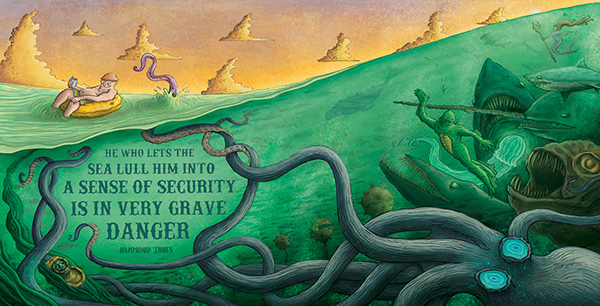 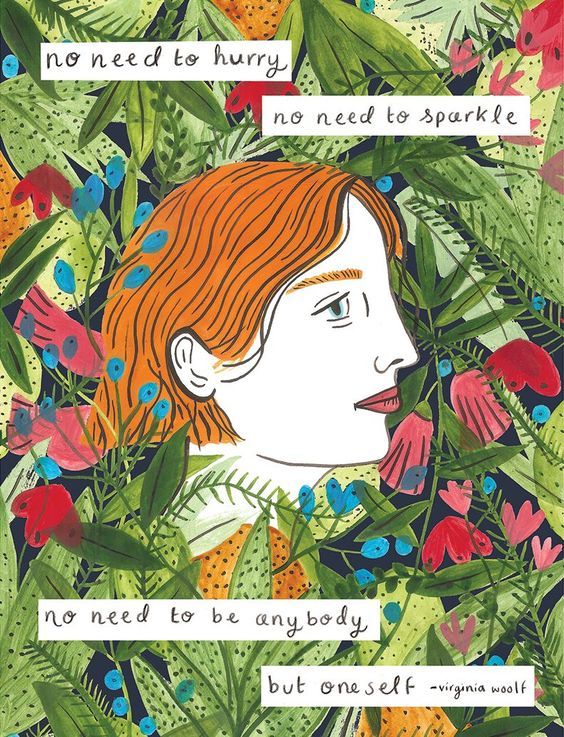 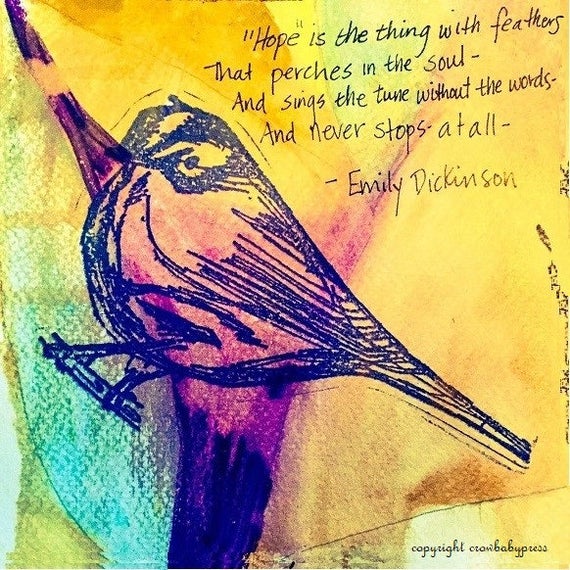 